T. Jak powstaje dom?Zadanie 1. Jakie dźwięki można usłyszeć w domu opisanym w wiersz?DomGwiżdże wiatr, szumi wiatr, stuka, puka deszcz.Gra na rynnach, gra na szybach. A dom? Dom gra też.Trzeszczy podłogą i drzwiami, gra krokami na schodach, dom gra, gdy gra radio w pokoju lub kapie z kranu woda. (…)To smutno, to wesoło…Dom ciągle gra inaczej.Trzasnęła w domu winda i gra piosenkę na linach.Piosenka windy to na dół, to znów do góry się wspina.Stanęła na moim piętrze,Zagrała w zamku kluczami,Od progu zawołała:- Dzień dobry! – głosem mamy.Zadanie 2. Obejrzyj film i powiedz z jakich etapów składa się budowa domu?Budowa domu od początku do końca https://www.youtube.com/watch?v=-9xXUB6Z-X4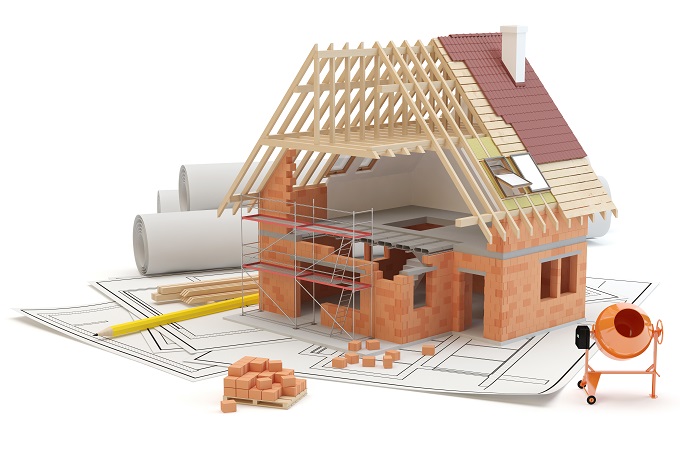 Ekologiczny Dom https://www.youtube.com/watch?v=PYd88-RyaLsZadanie 3. Mnożenie na wesoło  Poćwicz mnożenie https://www.matzoo.pl/klasa2/tabliczka-mnozenia-w-zakresie-100_9_254https://samequizy.pl/sprawdz-czy-znasz-tabliczke-mnozenia/Budowa domu Pomysłowy Dobromir  https://www.youtube.com/watch?v=1Pcyo1ra-nQ